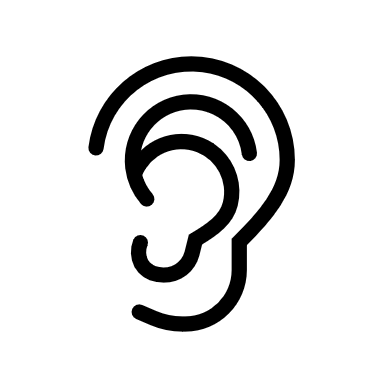 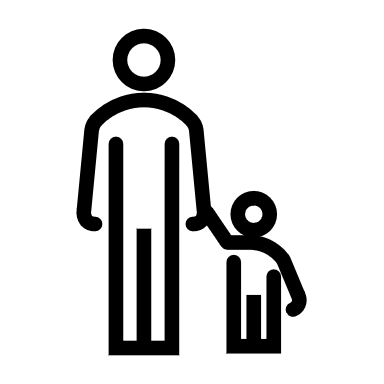 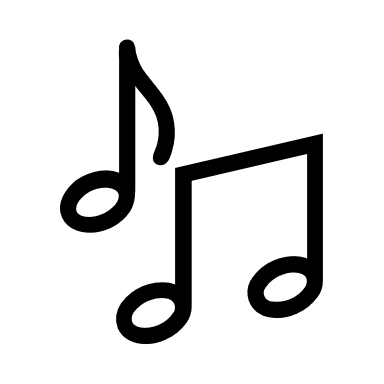 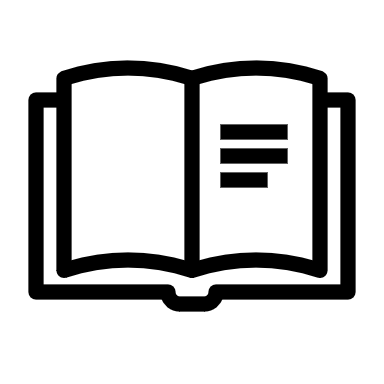 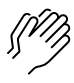 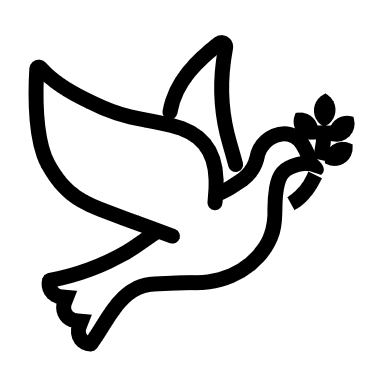 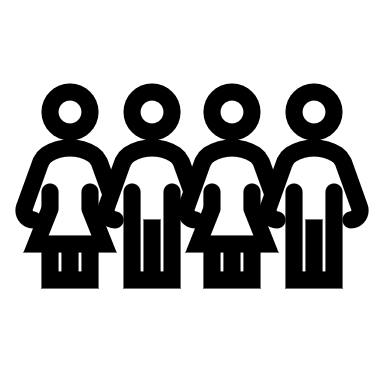 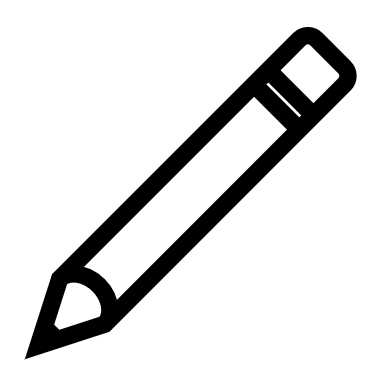 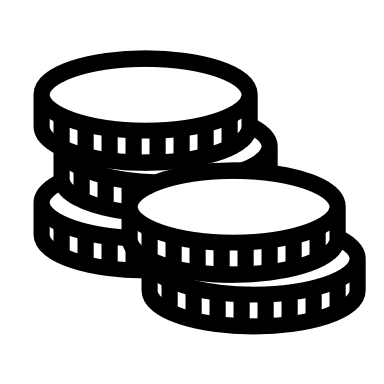 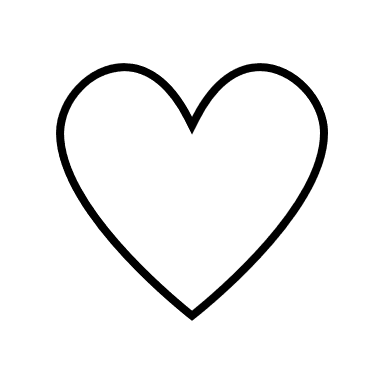 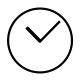 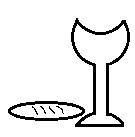 (Kids – use your worship packet and the tools listed at the end of the bulletin to do all these things.)Southminster Presbyterian Church 19th Sunday after Pentecost or the 82nd Sunday of CovidWorld Communion SundayOctober 3, 20219:30 a.m. Find the link for the service on one of these sites:1) our Facebook page: https://www.facebook.com/SouthminsterGlenEllyn/
2) our web site: https://www.southminsterpc.org/worship-videos
3) our YouTube channel:
https://www.youtube.com/channel/UCPgWICngOvkmR1OXgCG_wiA/videosIf the video feed is interrupted during the service, we will continue to record and then post the full video on Facebook and our web site as soon as possible.  For those who are in the sanctuary, please put your phone in airplane mode.Today we are having communion. Those at home may want to gather the elements (“bread” and “wine” or whatever you have) before the service begins. 1	Gathering Music:  	All Who Hunger, Gather Gladly; We Gather Here in Jesus’ Name;
                     	Come, Behold! The Feast of Heaven; The Bread and the Wine Are Here;
 		This Is the Feast of Victory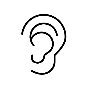 Our slideshow today is “Breads of Southminster.” 2	Welcome, Announcements, and Moment for Stewardship 3 	Lighting the Candles       	(Ephesians‬ 5:8-9‬ NRSV)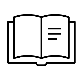 For once you were darkness, but now in the Lord you are light. Live as children of light— for the fruit of the light is found in all that is good and right and true. 4	Prelude: 	Jesus, Keep Me Near the Cross	arr. Alexander 5	Call to Worship  			Leader:	Even when our cups run dry, God’s grace overflows.	People:	Even when our plates are empty, God’s generosity overflows.	Leader:	Even when our hearts feel barren, God’s love overflows.	All:	We are called and claimed by the abundance of God’s grace. 
 		Let us worship God. 6	Hymn 515:   	I Come with Joy   (verses 1, 2)    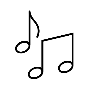 I come with joy, a child of God, forgiven, loved, and free,The life of Jesus to recall, in love laid down for me,In love laid down for me.I come with Christians far and near to find as all are fed,The new community of love in Christ’s communion bread,In Christ’s communion bread.Text © 1971, rev. 1995 Hope Publishing Company.
Music Arr. © 1977 Hope Publishing Company, Carol Stream, IL 60188.
Reprinted/Streamed with permission under OneLicense.net # A-739517. All rights reserved. 7	Prayer of Confession:  (unison)		Great is your faithfulness, O Lord, and yet our hearts are not so reliable. We wander. We argue. We forget. We divide ourselves with anger and bitterness and falsehood. We rely on your mercy as we come to your table. From your table, transform us and send us as servants of your grace and mercy. By the power of the Holy Spirit in our hearts and through the grace of Jesus Christ, may it be so. Amen.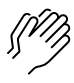 	       		(Time of silence for personal prayer and confession)    	 8	Declaration of the Grace of God/Assurance of Pardon    	(Psalm 103:8-12, edited)	Leader:	The Lord is merciful and gracious;
                                slow to anger and abounding in steadfast love.	People:	He does not deal with us according to our sins,
                                nor repay us according to our iniquities.	Leader:	As far as the east is from the west,
                               so far he removes our transgressions from us.	All:	In the name of Jesus Christ, we are forgiven! Alleluia! 9	Response 581:  	Glory Be to the Father (Gloria Patri) Glory be to the Father, and to the Son, and to the Holy Ghost.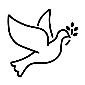 As it was in the beginning, is now, and ever shall be;World without end. Amen. Amen.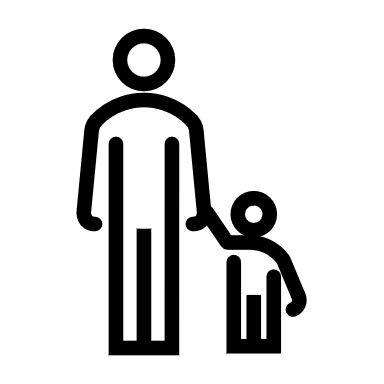 10	The Passing of the Peace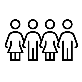 11	Word with Children	                                                         Misty Gaynair	For children worshiping in the sanctuary, please stay with your families during the Word
 	with Children. When our Covid rules change, we will welcome you back up front.12	Prayer for Illumination     13      Scripture Lessons: 	Exodus 16:9-12                                              John 6:5114      Sermon:	“Listening in the Dark” 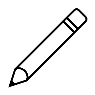 Children, as you listen to the sermon, you may want to choose an activity 
from the children’s packet that will help you think about what you hear in the sermon.15	Saying What We Believe/Affirmation of Faith  (unison)	 (Isaiah 49:6)[H]e says, “It is too light a thing that you should be my servant to raise up the tribes of Jacob and to restore the survivors of Israel; I will give you as a light to the nations, that my salvation may reach to the end of the earth.”16	Hymn 530:  	One Bread, One Body Refrain:One bread, one body, one Lord of all,One cup of blessing which we bless.And we, though many, throughout the earth,We are one body in this one Lord.Verse 1Gentile or Jew, servant or free,Woman or man, no more.RefrainVerse 2Many the gifts, many the works,One in the Lord of all.RefrainVerse 3Grain for the fields, scattered and grown,Gathered to one, for all.RefrainText and Music © 1978 John B. Foley, SJ. Published by OCP, 5356 NE Hassalo, Portland, OR 97213.
Reprinted/Streamed with permission under OneLicense.net # A-739517. All rights reservedOffering of Ourselves and Our Gifts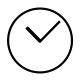 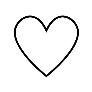 17	Offertory:  	We Are Singing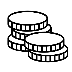 18	*Doxology 		Hymnal #606Praise God, from whom all blessings flow;Praise Him all creatures here below;Praise Him above, ye heavenly host;Praise Father, Son, and Holy Ghost. Amen.19	Prayer of Dedication:  (unison)		Gracious God, you create more than we could ever hope to return. You share more than we could ever hope to deserve. And yet, we pray, accept these humble gifts. May they honor and glorify you in all creation, and may they empower us for the work of witness and service, for the sake of justice, and for the sake of peace, now and forever. Amen.	Service of the Lord’s Supper              20	Invitation 	[We extend an invitation to the Lord’s Supper to all who have been baptized. You do 
 	not need to be a member of this congregation or a Presbyterian to share in this meal. 
	We remember that access to the Table is not a right conferred upon the worthy, but a 
 	privilege given to believers who come in faith, repentance, and love.]21 	Great Prayer of Thanksgiving  	Leader:	The Lord be with you.	People:	And also with you.	Leader:	Lift up your hearts.	People:	We lift them to the Lord.	Leader:	Let us give thanks to the Lord our God. 	People:	It is right to give our thanks and praise.22	    The minister gives thanks…23	The congregation responds by singing together:         Holy, holy, holy Lord, God of power and might,Heav’n and earth are full of your glory.Hosanna in the highest, hosanna in the highest.Blest is he who comes in the name of the Lord.Hosanna in the highest, hosanna in the highest.Music: A Community Mass, Richard Proulx, © 1971, 1977, GIA Publications, Inc.
Reprinted/Streamed with permission under OneLicense.net # A-739517. All rights reserved.24	The minister continues the Thanksgiving…	According to Christ’s commandment 	We remember his death, 	We proclaim his resurrection, 	We await his coming in glory.The minister continues with Intercessions for the Church and the World
and Prayers of the People…	Leader:	Lord, in your mercy,	People:	hear our prayers.	Our Lord’s PrayerOur Father who art in heaven, hallowed be thy name. Thy kingdom come, thy will be done, on earth as it is in heaven. Give us this day our daily bread; and forgive us our debts, as we forgive our debtors; and lead us not into temptation, but deliver us from evil. For thine is the kingdom and the power and the glory, forever. Amen.Children, draw or write something you would like to say to God in prayer this morning. 
If you want to share it with the church, you may also leave a message 
on the church phone line.	Words of Institution 	Communion25	Communion Music:	     Song Without Words                                Felix Mendelssohn 26	Prayer after Communion27	Hymn 525: 	Let Us Break Bread Together  (verses 1, 3)   Let us break bread together on our knees (on our knees)Let us break bread together on our knees (on our knees)When I fall on my knees, with my face to the rising sun,O Lord, have mercy on me. (on me)Let us praise God together on our knees (on our knees)Let us praise God together on our knees (on our knees)When I fall on my knees, with my face to the rising sun,O Lord, have mercy on me. (on me)Music Arr. © 1990 Melva Wilson Costen
Reprinted/Streamed with permission under OneLicense.net # A-739517. All rights reserved.28	Charge and Benediction                                              	Leader:	Now go and serve the Lord,
  	People: 	For we are blessed to be a blessing!
	       All:    Alleluia! Amen!29	Postlude: 	The Old Rugged Cross 	arr. EklundParticipants and Technical CrewRev. Wendy Boden, Liturgists: Terry Kline, Blair NelsonMusicians: Cindy Trowbridge; Suzanne Tennyson; Elise Henkels, Linda and Paul JeziorskiWorship Associate: David KozichTech support: Ron Birchall, Steve Henkels, Chris Kozich The flowers today are given by Lanny Russell for Grace and Isabelle’s birthdays.Good Morning to our Children:To complete all the activities in this worship folder you will need:ears to heara mouth to sing  hands to foldeyes to read a brain to think  a worship kit including:something to color with – crayons, markers or colored pencilssomething to write with, like a pen or pencilsomething to write on, like a table or a clipboardscissors and tape  If you would like a worship kit for your child, please contact Pastor Wendy (wendy@southminsterpc.org) and one will come to you!A Guide to Our Worship SymbolsQuotations for our Worship Symbols Guide are taken from Our Order of Worship by Teresa Lockhart Stricklen, Associate for Worship, Presbyterian Church (USA), found at https://www.pcusa.org/site_media/media/uploads/theologyandworship/pdfs/order_of_worship_brochure_dec_2008.pdf. Edited.We listenWe pass the peaceWe read alongWe give our offering of time, talent and treasureWe standWe sing if we are at homeWe prayWe respondWe participate
 in the Word 
with ChildrenWe take com-munion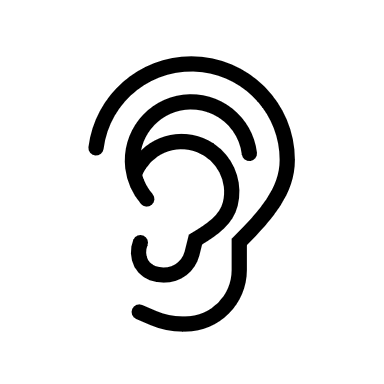 We listen: “Basically, the sermon is God’s dynamic, eternal Word spoken to us in such a way that we might hear what God has to say to us and be encouraged to follow the Lord 
in faith.  We listen: “Basically, the sermon is God’s dynamic, eternal Word spoken to us in such a way that we might hear what God has to say to us and be encouraged to follow the Lord 
in faith.  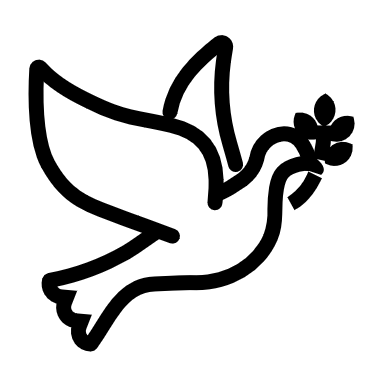 We pass the peace: “…We greet one another with the peace of Christ as common forgiven sinners. As we are forgiven, so we forgive. This is also a good time to reconcile with those family members who drove us crazy trying to get to church on time, church members with whom we have tensions, or people we're not so happy to see.”We pass the peace: “…We greet one another with the peace of Christ as common forgiven sinners. As we are forgiven, so we forgive. This is also a good time to reconcile with those family members who drove us crazy trying to get to church on time, church members with whom we have tensions, or people we're not so happy to see.”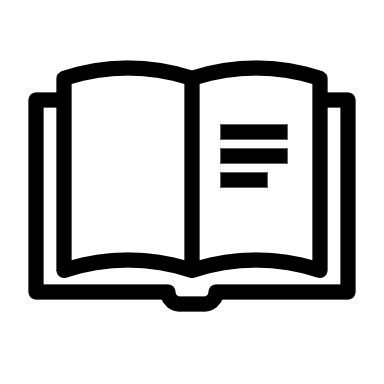 We read along: “God’s Word comes to us in many ways—through scripture, special music, sermons. Listen for God's eternal Word addressing you with good news about the Lord’s love for you and all people.”We read along: “God’s Word comes to us in many ways—through scripture, special music, sermons. Listen for God's eternal Word addressing you with good news about the Lord’s love for you and all people.”We give our offering of time, talent, and treasure: “This is the time when we give ourselves, all that we are, and all that we have, to God’s service. As a symbol of what is of value to us, we make an offering… to promote the gospel.”We give our offering of time, talent, and treasure: “This is the time when we give ourselves, all that we are, and all that we have, to God’s service. As a symbol of what is of value to us, we make an offering… to promote the gospel.”We stand: “We stand as a way of saying, “This is where I stand,” and as a way of standing in continuity with the people of God of ages past…”We stand: “We stand as a way of saying, “This is where I stand,” and as a way of standing in continuity with the people of God of ages past…”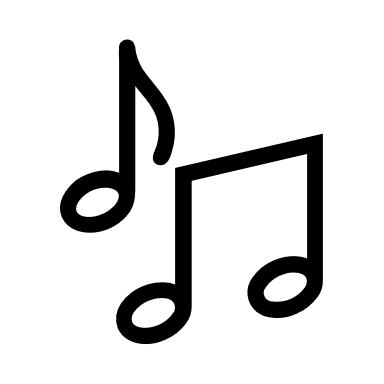 We sing: “…We sing praise with hearts and minds (even if that's a little out of tune), just enjoying God for who God is. As we open up the pathways of breath to sing praise, we make space for the Spirit breath to fill us.” Even if we simply listen and read the words, we are praising God.We sing: “…We sing praise with hearts and minds (even if that's a little out of tune), just enjoying God for who God is. As we open up the pathways of breath to sing praise, we make space for the Spirit breath to fill us.” Even if we simply listen and read the words, we are praising God.We pray: The first thing we do is pray—for our world, the church, other people, and ourselves. The prayer is our prayer as a church. One person may pray for us, but we are all praying together as one in our hearts, continuing Christ’s ministry of prayer for the world.”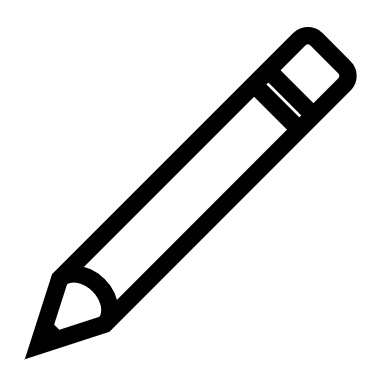 We respond: Responding by writing or drawing helps us remember what we are hearing and is a chance to express our beliefs.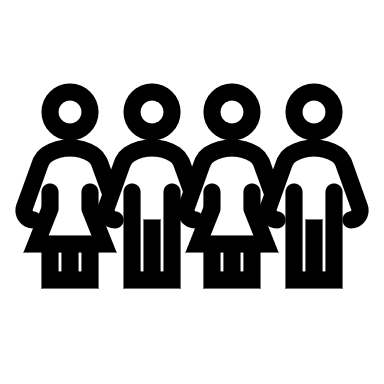 We participate in the Word with Children: It is called the Word WITH Children because the whole church is invited to listen with the fresh, faith-filled ears of children to the proclaimed message.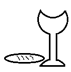 We share communion. The Lord’s Supper not only nourishes, it also teaches, and we learn about communion by participating in it. Even very young children can sense that the Lord’s Supper is a special meal to be received with respect, and they can share a deep sense of belonging to the forgiving, accepting, loving community of the church. Parents or guardians may decide when their children have reached this point and are ready to celebrate communion.